SONS OF ITALY ROMA LODGE #1573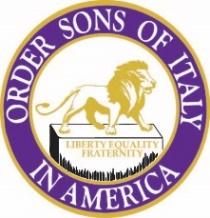 MERIT AWARD APPLICATIONDeadline:  March 1, annuallyMust currently attend a school in Tulare County to be eligible.Please type your application.Check all criteria that apply:        I will attend a 4-year university 		I will attend a 2-year collegeWhat college or university do you attend or plan to enter? ____________________________________________ City___________________    When____________   Major course of study________________________________For what occupation are you preparing? ___________________________________________________________Applicant’s  Name _____________________________________________________________________________      First    				M.I.    			Last Permanent Address: ______________________________________________________________________________________________   Street Address                                        City                                                          State                            Zip ______________________________________________________________________________________________ E-mail address                                 Telephone                                         County of Residence Date of Birth___________    Birthplace_____________________________________________  Gender:         M        F    	          MM/DD/YY		City                                                      State Father’s name in full___________________________   Mother’s name in full_______________________________Father’s Employer ____________________________ Mother’s Employer __________________________________Father’s job title ___________________________   Mother’s job title______________________________________How did you find out about this scholarship? _________________________________________________________List your work experience during the past four years.  Have you ever volunteered at a Roma Lodge Event?  ______ No     ______Yes (If yes, please describe below)__________________________________________________________________________________________________________________________________________________________________________________________________________________________________________________________________________________________List all extracurricular activities (school and community) in which you have participated during the past four years without pay (e.g., Red Cross, church, sports, volunteer work).  (You may attach one additional page, if necessary.)ESSAYSubmit an original essay of 500-750 words on the following topic: Italian immigrants to America have made many contributions in building the foundation of this nation.  Please explain some of those contributions to this country. Roma Lodge was founded by many of these Italian immigrants in 1930. In what ways does Italian heritage, culture and/or tradition influence your life today?  LETTERS OF RECOMMENDATION: Applicant must submit letters of recommendation (refer to INSTRUCTIONS for guidelines). The names and occupations of the persons (relatives excluded) who are writing the letters of recommendation are: _______________________________________________   ____________________________________________ Name							      Occupation _______________________________________________ ___________________________________________ Name 						                    OccupationSigned____________________________________________________________________Date______________ Final Checklist: Please remember to submit your essay, transcripts and letters of recommendations as part of your final submission. You may submit this completed form by printing and mailing a hard copy or send by email to: mdepaoliwat@gmail.comMelissa Watkins, Scholarship Chair 1982 N Belmont Road Exeter, CA 93221Must be postmarked by March 1School NameAddress City, State, ZipGPA (required)Company NameDate from (mo/yr)Date to (mo/yr)Position HeldActivityNo. of years participatedSpecial Awards/Honors 